「樹上作業基礎研修」概要参加申込書※１　いただいた個人情報は、森林大学校に関する情報提供以外には使用いたしません※２　講習会風景の写真等をホームページやパンフレット等に掲載することがあります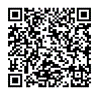 顔写真の公表などご都合が悪い方は、備考欄に「非公表」とご記入ください※３　徴収した受講料については、原則返金いたしません※４　職場から業務出張命令の扱いを受けた労働災害保険の適用者又は特別加入労働災害保険加入者以外の方に関しては、準じた保険に自己で加入するなど、怪我等の保険に関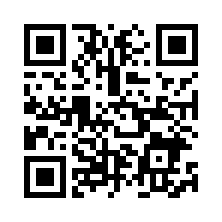 しては各自でご確認をお願いいたします。※５　ロープ高所作業特別教育修了者は優先して受講いただけますが、特別教育を未修了の方も受講可能です。＜申込先＞　　兵庫県立森林大学校　研修課　ＦＡＸ   ０７９０－７２－２７０１E-mail　 c_shinrin@pref.hyogo.lg.jp区分時間主な講義内容主な講義内容場所10/5（木） 9:30～12:00講義1・ツリークライミングの基本講義1・ツリークライミングの基本森の研修館研修室10/5（木）13:00～16:30実習１・ツリークライミング体験ほか実習１・ツリークライミング体験ほか公園内実習地10/6（金） 9:30～12:00講義２　・樹上作業の基本講義２　・樹上作業の基本森の研修館会議室B10/6（金）13:00～16:30実習２　・カッティング、リギング体験実習２　・カッティング、リギング体験公園内実習地※　原則、２日間継続しての受講となります。※　原則、２日間継続しての受講となります。※　原則、２日間継続しての受講となります。※　原則、２日間継続しての受講となります。※　原則、２日間継続しての受講となります。主　　催兵庫県立森林大学校（事務局：公益財団法人　兵庫県営林緑化労働基金）兵庫県立森林大学校（事務局：公益財団法人　兵庫県営林緑化労働基金）兵庫県立森林大学校（事務局：公益財団法人　兵庫県営林緑化労働基金）兵庫県立森林大学校（事務局：公益財団法人　兵庫県営林緑化労働基金）開催場所県立三木山森林公園（三木市福井字三木山2465－1）ＴＥＬ 0794-83-6100県立三木山森林公園（三木市福井字三木山2465－1）ＴＥＬ 0794-83-6100県立三木山森林公園（三木市福井字三木山2465－1）ＴＥＬ 0794-83-6100県立三木山森林公園（三木市福井字三木山2465－1）ＴＥＬ 0794-83-6100定　　員１回あたり１０名（対象：県内の林業従事者※４）１回あたり１０名（対象：県内の林業従事者※４）１回あたり１０名（対象：県内の林業従事者※４）１回あたり１０名（対象：県内の林業従事者※４）受 講 料１日　５００円１日　５００円※ 当日に集めますので、お釣りの無いようにご協力願います※ 認定事業体は、別途支援が受けられることがあります（詳細：(公財)兵庫県営林緑化労働基金  TEL 078-361-8010）※ 当日に集めますので、お釣りの無いようにご協力願います※ 認定事業体は、別途支援が受けられることがあります（詳細：(公財)兵庫県営林緑化労働基金  TEL 078-361-8010）申込期限令和５年９月２７日（水）令和５年９月２７日（水）令和５年９月２７日（水）令和５年９月２７日（水）受講者持参作業着(長袖・長ズボン)、ヘルメット、手袋(滑り止め付軍手も可・皮は不可)作業靴（スパイク付は不可）、バンダナもしくは手ぬぐい（ヘルメット内で着用）作業着(長袖・長ズボン)、ヘルメット、手袋(滑り止め付軍手も可・皮は不可)作業靴（スパイク付は不可）、バンダナもしくは手ぬぐい（ヘルメット内で着用）作業着(長袖・長ズボン)、ヘルメット、手袋(滑り止め付軍手も可・皮は不可)作業靴（スパイク付は不可）、バンダナもしくは手ぬぐい（ヘルメット内で着用）作業着(長袖・長ズボン)、ヘルメット、手袋(滑り止め付軍手も可・皮は不可)作業靴（スパイク付は不可）、バンダナもしくは手ぬぐい（ヘルメット内で着用）コロナ対策当日体調不良の方は受講をお控えください当日体調不良の方は受講をお控えください当日体調不良の方は受講をお控えください当日体調不良の方は受講をお控えください所属名所属住所氏　　　名メールアドレス携帯番号備考